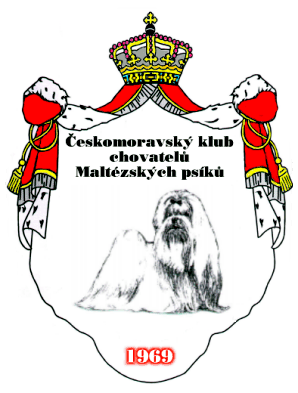 									Vyřizuje:Českomoravský klub chovatelů  				Monika Kupicová	                                      maltézských a boloňských psíků 				Na Ovčíně 331343401 MostChovám maltézské psíky:Svým podpisem potvrzuji pravdivost údajů a zavazuji se dbát řádů klubu.Souhlasím s evidencí mých osobních údajů výše uvedených pro potřeby klubu a s jejich poskytnutím případným zájemcům o plemeno. Dále souhlasím s uvedením svého jména, emailu, názvu chovatelské stanice (ev. www adresy) na webových stránkách Českomoravského klubu chovatelů maltézských a boloňských psíků.Zároveň s touto přihláškou zasílám částku 800Kč (450Kč zápisné + 350Kč roční členský příspěvek) na účet č. 2702508940 / 2010 vedený u Fio banky. Potvrzení o zaplacení přikládám k této přihlášce a ve zprávě pro příjemce jsem uvedl/a své celé jméno.V …………………………………… dne ………………			Podpis: ………………………………………Jméno a příjmení:Adresa (ulice, číslo popisné, město, PSČ):Datum narození:Telefonní číslo:Email:Webová stránka:Vlastním mezinárodně chráněnou chovatelskou stanici:    Ano / Ne; popř. názevPes / FenaJménoChovatelská staniceČíslo rodokmenu